БЕРЕЗАНСЬКА МІСЬКА РАДАКИЇВСЬКОЇ ОБЛАСТІ(сьоме скликання)РІШЕННЯПро внесення змін до рішення міської ради «Про затвердження штатних розписів»Відповідно до п.5 ст.26 Закону України «Про місцеве самоврядування в Україні міська радаВ И Р І Ш И Л А:1. Внести  зміни до додатку 13 рішення Березанської міської ради           від 09.01.2020  № 965-83-VІІ  «Про  затвердження штатних розписів»  виклавши його в новій редакції,  що додається.2. Контроль за виконанням цього рішення покласти на  постійну комісію міської ради з питань бюджету та фінансів, соціально – економічного розвитку, підприємництва, регуляторної політики, торгівлі, захисту прав споживачів.Секретар ради						                         Олег СИВАКм. Березаньвід 05.03.2020№1013-86-VIIДодаток 13до рішення Березанської міської ради  від   09.01.2020 №  965-83-VIIв редакції рішення Березанської міської ради  від   05.03.2020 №  1013-86-VIIШТАТНИЙ РОЗПИСУправління культури, національностей та релігійвиконавчого комітету Березанської міської радиСекретар ради                                                                                         Олег СИВАК№Назва структурного підрозділу та посадКількість штатних посадПосадовий оклад (грн.)Фонд заробітної плати на місяць (грн.)1                2       3      4      51.Начальник управління       1    7 000   7 0002Заступник начальника управління16 6506 650Відділ культури і туризмуВідділ культури і туризмуВідділ культури і туризмуВідділ культури і туризмуВідділ культури і туризму3.Начальник відділу16 4506 4504.Головний спеціаліст  14 7004 7005.Провідний спеціаліст14 4004 400Відділ фінансово-господарського забезпеченняВідділ фінансово-господарського забезпеченняВідділ фінансово-господарського забезпеченняВідділ фінансово-господарського забезпеченняВідділ фінансово-господарського забезпечення6.Начальник відділу-головний бухгалтер16 4506 4507.Головний спеціаліст  14 7004 7008.Провідний спеціаліст14 4004 400Відділ національностей, релігії та охорони культурної спадщиниВідділ національностей, релігії та охорони культурної спадщиниВідділ національностей, релігії та охорони культурної спадщиниВідділ національностей, релігії та охорони культурної спадщиниВідділ національностей, релігії та охорони культурної спадщини9.Начальник відділу16 4506 45010.Головний спеціаліст  14 7004 70011.Провідний спеціаліст14 4004 400ВСЬОГО:1160 30060 300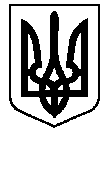 